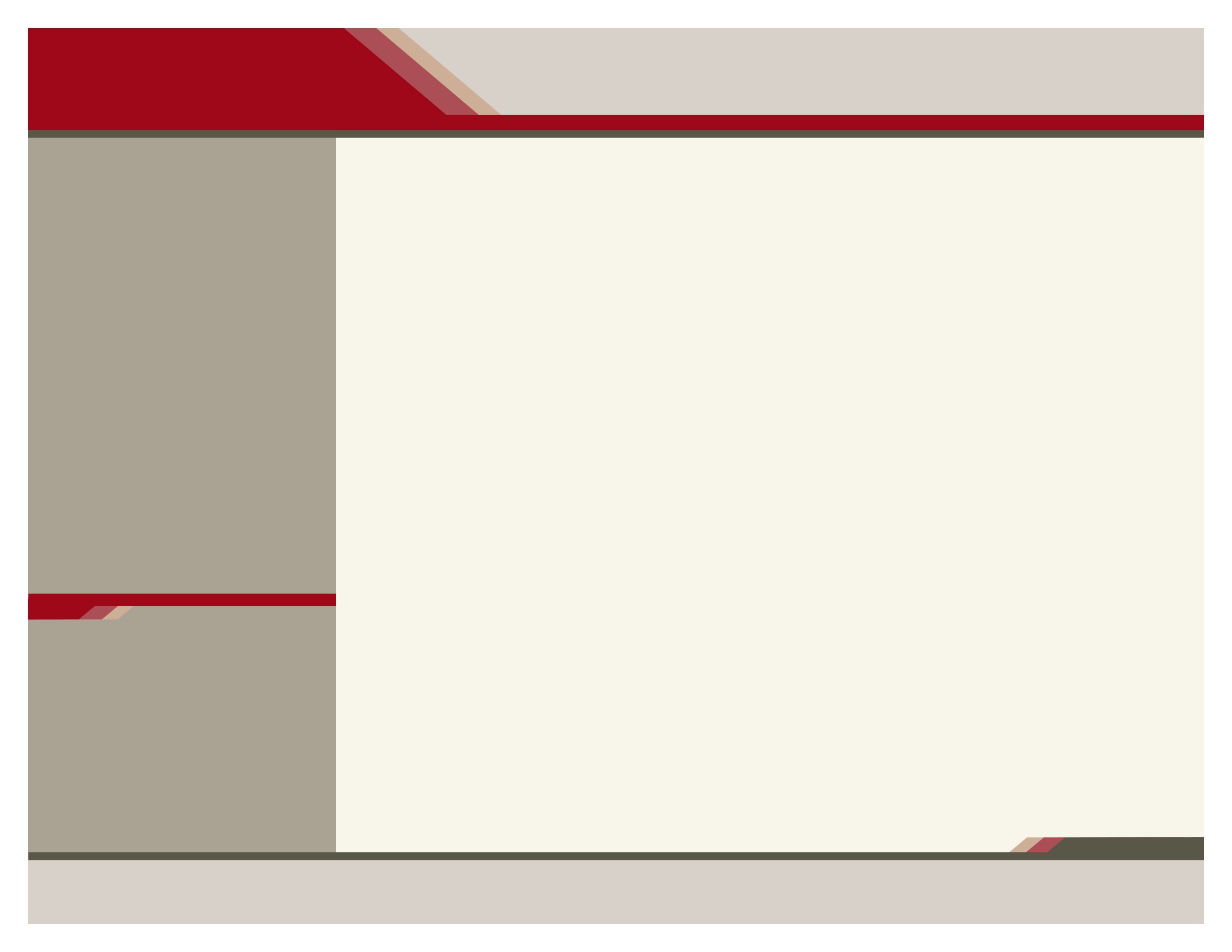 SAPST Registration Form – January 12-15, 2015Please return Registration Form by December 31, 2014:Philip Duket – pduket@gmail.com925 South 15th StreetManitowoc, WI 54220FAX: 920-652-0617Thank you for registering and you will receive confirmation of your registration as soon as possible.If you have any questions or concerns please contact Philip Duket at pduket@gmail.comName (Last, First MI.)Title/PositionAgencyManitowoc County Health DeptAgencyManitowoc County Health DeptAddress (Street, City, State, Zip)County/Tribe E-mail addressTelephone NumberWhat population do your primarily work with or are planning to work with (please pick one)?__Asian                           __Native American__African American       __Other: __________________ _Caucasian__Hispanic/Latino            __HmongPlease specify any dietary needs: 